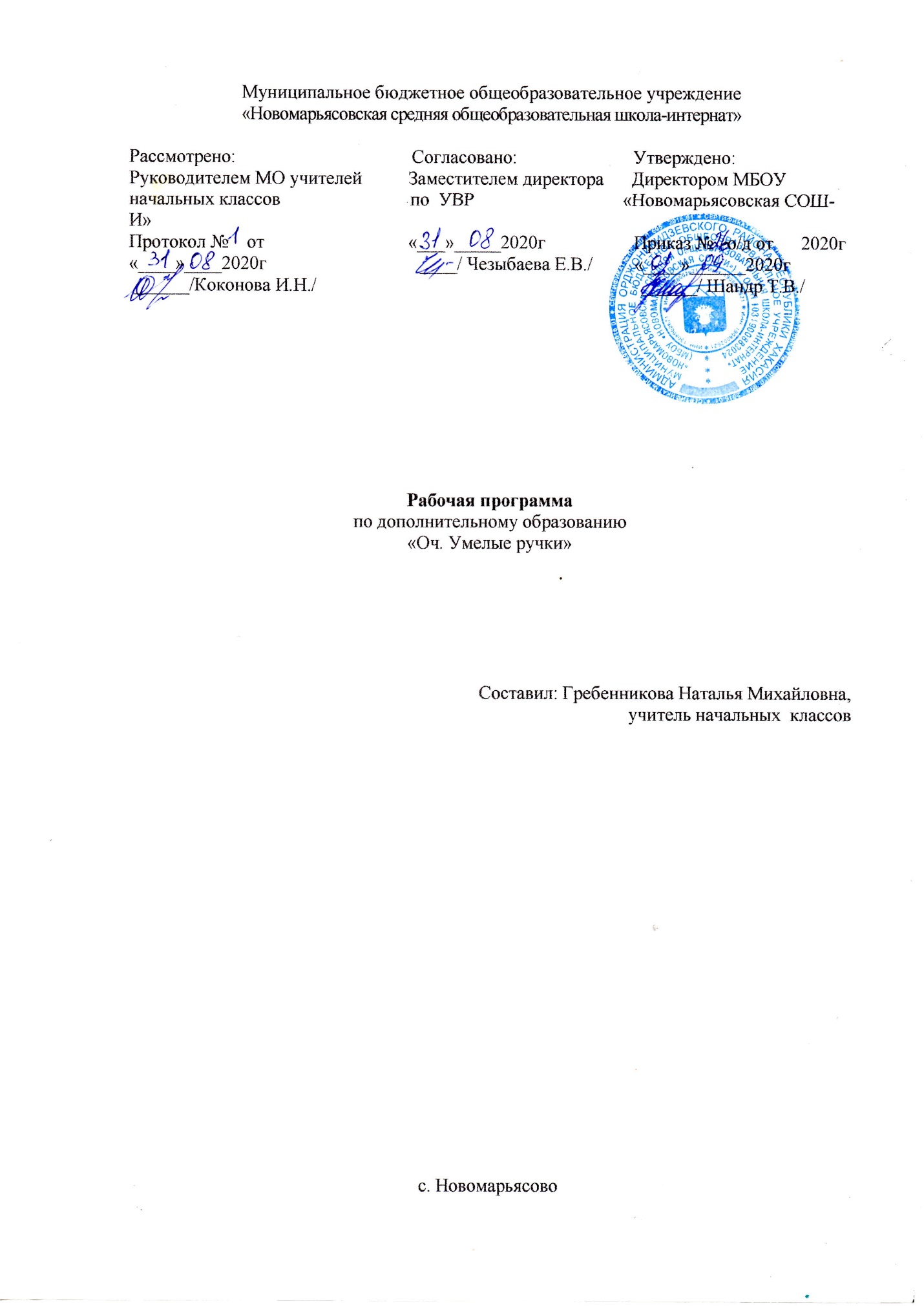 Пояснительная записка   В современном мире художественное мышление, связывающие нас с прошлым, с духовным наследием наших предков, является непреходящей ценностью. А воплощение этого мышления и есть декоративно-прикладное искусство. Оно воспитывает чуткое отношение к прекрасному, способствует формированию гармонично развитой личности. Поэтому очень важно для детей видеть красоту предметов декоративно-прикладного искусства, пробовать изготовить их своими руками.  Образовательная программа дополнительного образования детей актуальна тем, что она широко и многосторонне раскрывает художественный образ вещи, слова, основы художественного изображения, связь народной художественной культуры с общечеловеческими ценностями. Одновременно осуществляется развитие творческого опыта учащихся в процессе собственной художественно-творческой активности. В программу введены и современные виды рукоделия, такие как лепка из полимерной глины, солёного теста, декупаж, картины из окрашенного зерна, витраж.  Программа вводит ребёнка в удивительный мир творчества, даёт возможность поверить в себя, в свои способности, предусматривает развитие у обучающихся изобразительных, художественно-конструкторских способностей, нестандартного мышления, творческой индивидуальности.  Цель программы «Оч. Умелые ручки» - развитие художественно-творческой активности детей, знакомство с современными видами рукоделия и традиционной народной культурой и ремёслами.Задачи программы:Знакомить с основами знаний в области композиции, формообразования, цветоведения, декоративно-прикладного искусства;Раскрыть истоки народного творчества;Формировать образное, пространственное мышление и умение выразить свою мысль с помощью эскиза, рисунка, объёмных форм;Совершенствовать умения и формировать навыки работы нужными инструментами и приспособлениями при обработке различных материалов;Развивать смекалку, изобразительность и устойчивый интерес к творчеству художника, дизайнера;Формирование творческих способностей, духовной культуры;Воспитывать в детях любовь к своей родине, к традиционному народному искусству, природе и окружающему миру.Программа «Оч.Умелые руки» рассчитана на 1 год обучения (168 часов) и предназначена для детей 7-16 лет. 2020-2021 уч год. 2 ак. Часа в неделю (вторник, четверг с 16.00 до 17.00)Содержание программы.Работа с природным материаломПоделки из бросовых материаловПоделки из бумагиЛепка из соленого тестаЛепка из полимерной глиныЛепка из природной глиныЛепка из пластилинаРабота с окрашенным зерномПодготовка к праздникам:Новый год (символ года, мастерская елочных игрушек)23 февраля (открытка для папы, дедушки)8 марта (картина для мамы, бабушки)Пасха (традиционная роспись яиц)Выставки, конкурсы.Информативный материал по каждому разделу, небольшой по объему, интересный по содержанию, дается как перед практической частью, так и во время работы. При выполнении задания перед учащимися ставится задача определить назначение своего изделия. С первых же занятий дети приучаются работать по плану:Эскиз,Воплощение в материале,Выявление формы с помощью декоративных фактур.Ожидаемые результаты:В конце обучения дети должны получить знания:О материалах, инструментах; о правилах безопасности труда и личной гигиены при обработке различных материалов;В области композиции, формообразовании, цветоведения;Об особенностях лепных игрушек;О технологии изготовления картин из окрашенного зерна;Об истории обережных кукол, их символическом значении;Об особенностях витражных красок;О праздничных традициях.Умения:Работать нужными инструментами и приспособлениями;Последовательно вести работу (замысел, эскиз, выбор материала);Лепить из соленого теста;Лепить из глины на основе традиционных приемов каргопольской игрушки, применять разные формы лепки; расписывать игрушки;Создавать оригинальные картины из окрашенного зерна;Шить обережных кукол с применением соломы, трав, круп;Наносить и закреплять рисунок витражными красками;Мастерить открытки в различных техниках аппликации;Расписывать пасхальные яйца по традиционным мотивам.Форма подведения итогов программы дополнительного образования детей – выставки и конкурсы.Дидактический материал:Книги, журналы, статьи, публикации с описанием техники изготовления поделок. Фотографии, схемы, эскизы будущих изделий.Учебно-тематический план:Из календарно-тематического планирования, исключены праздничные дни. Согласно статье 112 Трудового кодекса России нерабочими праздничными днями в Российской Федерации являются 1,2,8 января – Новогодние каникулы; 7 января – Рождество; 23 февраля – День защитника Отечества; 8 марта – международный женский день; 1 мая – Праздник Весны и Труда; 9 мая – день Победы.Календарно тематическое планирование.Список используемой литературы:Диброва А. Поделки из соленого теста 2011г.Бахметьев А., Кизяков Т. Очумелые ручки. – М.: Росмэн, 1997.Безуель С. Мир живой природы в деревне / Пер. с фр. Левиной А. – М.: Астрель, 2000Бортон П. Забавные игрушки / пер. с англ. Л.Я. гальперштейна – М.: Росмэн, 1997Гибсон Р. Бусы. Ожерелья и браслеты / пер. с англ. Л.Я. Гальперштейна. – М.: Росмэн, 1997Глаголев О.В. Лепим из глины. – М.: Проф-Издат, 2009Гульянц Э.К., Базик И.Я. Что можно сделать из природного материала: книга для воспитателя детского сада, 2-е издание, доработанное. – М.: Просвещение, 1991Зимина З.И. текстильные обрядовые куклы. – С-Пб.: Ладога-100, 2007Тукало Т., Чудина Е., Шквыря Ж. Оригинальные картины из зерен 2008г.Подарки. Техники. Приемы. Изделия: энциклопедия / под ред. Т. Деркач. – М.: Аст-пресс, 1999Величко Н.В. Поделки из пластилина. 2011Продолжительность занятий.Периодичность в неделю.Количество часов в неделю.Количество часов в год.45 минут1-я четверть 2 раза в неделю;2-я четверть 2 раза в неделю;3-я четверть 2 раза в неделю;4-я четверть 2 раза в неделю.4,5 часа.168 часов.№ п/птемаКоличество часовКоличество часовКоличество часов№ п/птемаВсего часовтеорияпрактика1Вводное занятие2Лесное царство3Чудесные превращения4Мукосолье5Калейдоскоп цветов6Предновогодние хлопоты7Каргопольская глиняная игрушка8Открытка на 23 февраля9Оригинальные картины10Чудеса своими руками11Роспись пасхальных яиц12Витраж13Мероприятия, выставкиИтого:Итого:№ п/празделТема занятияКоличество часовКоличество часовДата по плануДата по факту1Вводное занятиеБеседа, знакомство с расписанием работы кружка. Техника безопасности при работе с ножницами, клеем.2«Лесное царство» (поделки из природных материалов)Знакомство с материалами2«Лесное царство» (поделки из природных материалов)Осенний букет (аппликация из листьев)2«Лесное царство» (поделки из природных материалов)Поделки из шишек2«Лесное царство» (поделки из природных материалов)Декоративные домики для птиц2«Лесное царство» (поделки из природных материалов)Строим дом. Создание композиции из природных материалов3«Чудесные превращения» (поделки из бросовых материалов)Декор бутылки (декупаж, роспись витражными красками)3«Чудесные превращения» (поделки из бросовых материалов)Декор бутылки (декупаж, роспись)3«Чудесные превращения» (поделки из бросовых материалов)Игрушки из спичечных коробков3«Чудесные превращения» (поделки из бросовых материалов)Мини-сад за стеклом (композиция в стеклянной бутылке)3«Чудесные превращения» (поделки из бросовых материалов)Волшебная шкатулка (оклеивание коробки пуговицами/крупами/ракушками, декорирование)4«Мукосолье» (лепка из соленого теста)Как приготовить тесто. Основные приемы работы. Лепка кукольных пирогов4«Мукосолье» (лепка из соленого теста)Лепка цветов, животных4«Мукосолье» (лепка из соленого теста)Лепка домовенка4«Мукосолье» (лепка из соленого теста)Лепка совместной композиции по мотивам сказок5«Калейдоскоп цветов» (лепка из полимерной глины)Знакомство с полимерной глиной, инструментом, приемами работы5«Калейдоскоп цветов» (лепка из полимерной глины)Цветные бусины, смешивание цветов5«Калейдоскоп цветов» (лепка из полимерной глины)Украшения из бусин5«Калейдоскоп цветов» (лепка из полимерной глины)Кошки-мышки (фигурки-миниатюры)5«Калейдоскоп цветов» (лепка из полимерной глины)Корзинка с цветами5«Калейдоскоп цветов» (лепка из полимерной глины)Рамка для фотографии6«предновогодние хлопоты»Символ года (лепка из полимерной глины)6«предновогодние хлопоты»7Каропольская глиняная игрушкаИстория и символика игрушки. Пробная лепка из глины, техника работы7Каропольская глиняная игрушкаИгрушка «Берегиня» (лепка, роспись)7Каропольская глиняная игрушкаИгрушка «медведь» (лепка, роспись)7Каропольская глиняная игрушкаИгрушка «Тяни-толкай» (лепка, роспись)7Каропольская глиняная игрушкаЛепка совместной многофигурной композиции по мотивам крестьянской жизни7Каропольская глиняная игрушкаВыставка-конкурс. Подведение итогов8Открытка для папы, дедушки (с элементами объемной аппликации)Открытка для папы, дедушки (с элементами объемной аппликации)9Картина из окрашенного зерна «Анютины глазки» для мамы, бабушкиЗнакомство с материалами, процессом изготовления. Техника безопасности.9Картина из окрашенного зерна «Анютины глазки» для мамы, бабушкиОкрашивание зерна9Картина из окрашенного зерна «Анютины глазки» для мамы, бабушкиВыкладывание цветов из зерна9Картина из окрашенного зерна «Анютины глазки» для мамы, бабушкиОформление картины10Чудеса своими руками (поделки из пластилина)Знакомство с техникой лепки и приемами работы с пластилином, инструментами10Чудеса своими руками (поделки из пластилина)Аквариум10Чудеса своими руками (поделки из пластилина)Букет10Чудеса своими руками (поделки из пластилина)Кукла10Чудеса своими руками (поделки из пластилина)Гном10Чудеса своими руками (поделки из пластилина)поезд11Традиционная роспись пасхальных яицТрадиционная роспись пасхальных яиц12Чудеса своими руками (продолжение)Домик12Чудеса своими руками (продолжение)Самолет12Чудеса своими руками (продолжение)Выставка-конкурс. Подведение итогов13Поделки из витражаЗнакомство с витражными красками. Техника нанесения13Поделки из витражаРоза13Поделки из витражаВасильки13Поделки из витражаБукет из розКинусайга –что это такое, знакомство с техникой выполнения работ.Кинусайга –что это такое, знакомство с техникой выполнения работ.Итоговая выставка работ.Итоговая выставка работ.ИТОГО:ИТОГО:ИТОГО: